Colegio Emprender Lampa						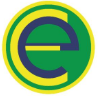 Coordinación AcadémicaPLANIFICACIÓN EVALUATIVAI° SEMESTRE 2023IIdos MediosMATEMÁTICALENGUAJEINGLÉSHISTORIA, GEOGRAFÍA Y CIENCIAS SOCIALESTALLER DE FORMACIÓN EN CIUDADANÍABIOLOGÍAQUÍMICAFÍSICATECNOLOGÍAMÚSICAARTES VISUALESEducación Física y saludN° EvaluaciónContenidos para EvaluarInstrumento EvaluativoFecha estimada de aplicación1Unidad 0Desarrollar las reglas de las probabilidades que contemplen:  *  Unión e intersección de conjuntos* Regla de Laplace* Tablas de contingencia* Regla aditiva y multiplicativa de probabilidades.* Diagramas de árbol.Para la resolución de problemasPrueba escritaQuinta semana de Marzo2Unidad 1Aplicar cálculos y estimaciones que involucren números operaciones de números reales a través de:* Potencias, raíces enésimas.* Descomposición de raíces* Propiedades de las raíces Taller GrupalTercera semana de Abril3Unidad 1Comprender las relaciones de:* Relación entre potencias, raíces y logaritmos* Propiedades de los logaritmos.Prueba escritaTercera semana de Mayo4Notas acumulativas de proceso 1Notas acumulativas de proceso 1Cuarta semana de Mayo5Unidad 4Reconocer y registrar de distribuciones de dos características distintas, de una misma población, en una tabla de doble entrada y en una nube de puntos.* Rol de la probabilidad en la sociedad.ABP “Sexo Gratis”     Mayo y Junio6Notas acumulativas de proceso 2Notas acumulativas de proceso 2Cuarta semana de JunioN°CALIFICACIÓNDESCRIPCIÓNHABILIDADESFECHA1Evaluación sumativa libro “El señor de las moscas”Localizar-Inferir-Evaluar2° semana de abril2“Día del libro”Actividades para la celebración del “Día del libro”.Sintetizar-Reflexionar4° semana de abril3Evaluación sumativa libro“Crónicas de una muerte anunciada”Inferir-Evaluar-Reflexionar3° semana de mayo4Evaluación UnidadUnidad 1: “Sobre la ausencia, exilio, migración e identidad”Relacionar-Inferir-Evaluar2° semana de junio5ProcesoActividades y guías de vocabulario realizadas en clasesRelacionar-SintetizarDurante todo el semestreN° EvaluaciónObjetivos para EvaluarInstrumento EvaluativoFecha estimada de aplicación1Reconocer las habilidades digitales a través del uso de plataformas innovadoras y el manejo del Inglés de forma escrita y oral.Tutoría digital sobre tecnología en grupos.Semana 24 Abril2Demostrar uso del lenguaje a través de la elaboración del diálogo escrito y exposición oral.Diálogo en parejas.Semana 22 Mayo3Evidenciar conocimiento y uso del Inglés a través de actividades escritas y de audición.Proceso. (Actividades clases y Lirmi).Semana 12 JunioN° EvaluaciónObjetivos para EvaluarInstrumento EvaluativoFecha estimada de aplicación1Analizar la crisis del Estado liberal decimonónico a comienzo del siglo XX y el surgimiento de los totalitarismos en oposición a la democracia liberal. Rúbrica Plenario ¿Cómo valoramos la Democracia y evitamos el surgimiento de regímenes autoritarios?Principios de abril2Evaluar las consecuencias de la segunda guerra mundial y valorar la creación de un nuevo marco regulador de las relaciones internacionales reflejado en la ONU y los Derechos Humanos. Rúbrica Trabajo Grupal “Asamblea ONU y los Derechos Humanos”Mediados de Mayo3Analizar diversas interpretaciones históricas de los principales procesos históricos de la primera mitad del siglo XX.  Nota proceso: Tareas en Clases.Fines de Junio4Taller Formación ciudadanaTaller Formación ciudadanaN° EvaluaciónObjetivos para EvaluarInstrumento EvaluativoFecha estimada de aplicación1Bases de la institucionalidadAnalizar la institucionalidad chilena, la relación existente entre el Estado y el Gobierno y los diversos organismos que la componenEvaluación escritaSemana del 3 al 7 de abril2Poderes del EstadoComprender el funcionamiento y la organización entre sí de los poderes ejecutivo, legislativo y judicial, dando especial énfasis a conocer los principales rasgos del sistema penal y civil, las responsabilidades penales y civiles y los mecanismos de acceso a la justicia de ChileRúbrica Panel Informativo de alguno de los siguientes temas:Organización del Estado de ChileAtribuciones del Poder EjecutivoFuncionamiento del Poder LegislativoEl trabajo legislativo: ¿Cómo se crean las leyes en Chile? El funcionamiento del sistema judicial¿Cómo se accede a la justicia en Chile?Semana del 2 al 8 de mayo3Derechos laboralesComprender las características de la legislación que rige las relaciones laborales en Chile y sus desafíos pendientes.Rúbrica de EvaluaciónPROCESO A.B.P.Semana del 5 al 9 de junio4Notas acumulativas Notas acumulativas Clase a clase hasta la semana del 19 al 23 de junioN° EvaluaciónObjetivos para EvaluarInstrumento EvaluativoFecha estimada de aplicación1OA1 Explicar cómo el sistema nervioso coordina las acciones del organismopara adaptarse a estímulos delambiente, por medio de señalestransmitidas por neuronas a lo largo del cuerpo, e investigar y comunicar sus cuidados, como las horas de sueño, el consumo de drogas, café y alcohol, y la prevención de traumatismos.1° Prueba“sistema nervioso y endocrino”Cuarta semana de abril2OA3 Explicar que la sexualidad humana y la reproducción son aspectos fundamentales de la vida del ser humano, considerando los aspectos biológicos, sociales, afectivos y psicológicos, y la responsabilidad individual frente a sí mismo y los demás.2° ABP (sexo gratis)Tercera semana de junio4Notas acumulativas de proceso Notas acumulativas de proceso Ultima semana de junioN° EvaluaciónObjetivos para EvaluarInstrumento EvaluativoFecha estimada de aplicación1OA1: Explicar, por medio de modelos y la experimentación, las propiedades de las soluciones en ejemplos cercanos, considerando:El estado físico (sólido, líquido y gaseoso).Sus componentes (soluto y solvente).La cantidad de soluto disuelto (concentración).controles (30%) + prueba (50%) +actividades (20%)“soluciones químicas “tercera semana de abril2OA2: Planificar y conducir una investigación experimental para proveer evidencias que expliquen las propiedades coligativas de las soluciones y su importancia en procesos cotidianos (la mantención de frutas y mermeladas en conserva) e industriales (aditivos en el agua de radiadores)Controles (40%) + informe (60%)“Propiedades coligativas”Segunda semana de mayo3ABP Sexo gratisSegunda semana de junio4Taller de habilidades científicasUltima semana de junioN° EvaluaciónObjetivos para EvaluarInstrumento EvaluativoFecha estimada de aplicación1OA9 Analizar, sobre la base de la experimentación, el movimiento rectilíneo uniforme y acelerado de un objeto respecto de un sistema de referencia espaciotemporal, considerando variables como la posición, la velocidad y la aceleración en situaciones cotidianas.prueba + actividades “cinemática”Segunda semana de abril2OA9 Analizar, sobre la base de la experimentación, el movimiento rectilíneo uniforme y acelerado de un objeto respecto de un sistema de referencia espaciotemporal, considerando variables como la posición, la velocidad y la aceleración en situaciones cotidianas.ABP (corre como el viento)Segunda semana de junio4Notas acumulativas de proceso Notas acumulativas de proceso Cuarta semana de junioN° EvaluaciónObjetivos para EvaluarInstrumento EvaluativoFecha estimada de aplicación1OA 1 Identificar necesidades que impliquen la reducción de efectos perjudiciales relacionados con el uso de recursos energéticos y materiales en una perspectiva de sustentabilidad.informe de proyecto“canal de YouTube educativo”Segunda semana de mayo2OA 2 Proponer soluciones que apunten a resolver necesidades de reducción de efectos perjudiciales relacionados con el uso de recursos energéticos y materiales en una perspectiva de sustentabilidad, utilizando herramientas TIC colaborativas de producción, edición, publicación y comunicación.Publicación y divulgación canal de YouTube educativoCuarta semana de junioN° EvaluaciónObjetivos para EvaluarInstrumento EvaluativoFecha estimada de aplicación1OA3  Cantar y tocar repertorio diverso sobre la base de una selección propuesta, desarrollando habilidades tales como manejo de estilo y fluidez.Rúbrica a partir de la interpretación instrumental de la melodía: El cigarrito.24 de Abril2OA3  Cantar y tocar repertorio diverso sobre la base de una selección propuesta, desarrollando habilidades tales como manejo de estilo y fluidez.Rúbrica a partir de la interpretación vocal e instrumental de repertorio trabajado.26 de junio3OA1 Valorar críticamente manifestaciones y obras musicales de Chile y el mundo presentes en la tradición oral, escrita y popular.OA7        Valorar críticamente el rol de los medios de registro y transmisión en la evolución de la música.Notas acumulativas de proceso:Participación en clases.Audiciones dirigidas.Práctica individual y colectivaEstados de avance. Etc.30 de junioN° EvaluaciónObjetivos para EvaluarInstrumento EvaluativoFecha estimada de aplicación1OA 1 Crear proyectos visuales basados en la valoración crítica de manifestaciones estéticas referidas a problemáticas sociales y juveniles, en el espacio público y en diferentes contextos-Rúbrica -Diseño de logotipo/ stencil24 Abril2OA 2 Crear trabajos y proyectos visuales basados en diferentes desafíos creativos, investigando el manejo de materiales sustentables en procedimientos de escultura y diseño.-Rúbrica-Diseño de escultura Conceptual.29 Mayo3OA1  OA2Proceso de trabajo en clases. -Rúbrica.26 JunioN° EvaluaciónObjetivos para EvaluarInstrumento EvaluativoFecha estimada de aplicación1OA1: Aplicar mayor control en habilidades motrices específicas en un deporte individual (lanzamiento de la bala)Rúbrica con la aplicación de reglamento en cada fase de lanzamiento. Semana del 24 al 28 de abril2OA3: Diseñar y aplicar un plan de entrenamiento para alcanzar una condición física saludable.Rúbrica que evalúa los resultados del proceso y la presentación del producto final (disertación).Semana del 12 al 16 de junio3OA 4 Practicar regularmente una variedad de actividades físicas alternativas y/o deportivas en diferentes entornos, aplicando conductas de autocuidado y seguridadPromedio de trabajo clase a clase (Uso de uniforme de educación físca, participación clase a clase)23 de junio4Nota de taller JEC:  promedio de actividades de proceso del semestreNota de taller JEC:  promedio de actividades de proceso del semestre23 de junio